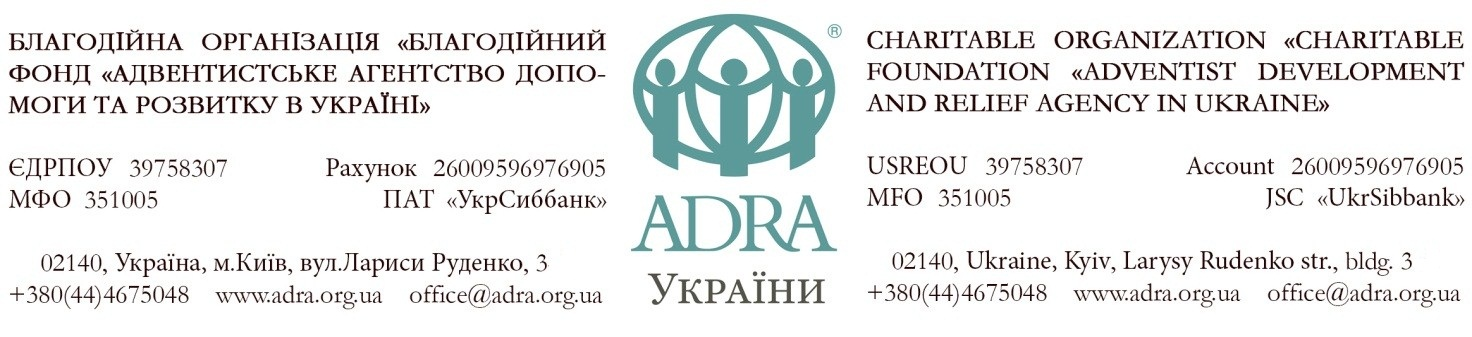             м. Київ                                                                                                                               28 жовтня 2021 рокуОГОЛОШЕННЯпро проведення тендеруШановні пані та панове,БЛАГОДІЙНА ОРГАНІЗАЦІЯ «БЛАГОДІЙНИЙ ФОНД «АДВЕНТИСТСЬКЕ АГЕНТСТВО ДОПОМОГИ ТА РОЗВИТКУ В УКРАЇНІ» ЄДРПОУ 39758307, місцезнаходження якої: м. Київ, вул. Л.Руденко, 3, 02140, Україна; оголошує тендер АДРА-28.10 -2021 на визначення виконавця робіт з ремонту та чистки 1 свердловини та відновлення 1 свердловини в рамках проекту  «Забезпечення водопостачання найбільш уразливим категоріям населення, які постраждали внаслідок порушення водопостачання в 25 населених пунктах Авдіївського, Мар’їнського, Волноваського і Нікольського районів та на підконтрольної Державі території», що здійснюється Дитячим фондом ООН (ЮНІСЕФ) спільно з Благодійною Організацією «БФ «АДРА Україна».Будь ласка, ознайомтесь з тендерною документацією, що складається з:1) Цього оголошення; 2) Тендерної форми (Додаток №1);3) Проектів Договорів, що додаються до цього Оголошення (Додаток №2.1, №2.2);4) Технічного завдання  (ТЗ) з об'ємом робіт (Додаток №3.1, №3.2, № 3.3);5) Протокол ознайомлення (Додаток №4);6) Цінова пропозиція та розшифрування до неї (Додаток №.5.1, №5.2);7) Календарний план виконання робіт (Додаток №6.1, №6.2);8) Референс-лист (Додаток №7);9)Декларація стандартів (Додаток №8).Мета тендеру:Метою тендеру є вибір виконавця робіт з  ремонту та чистки 1 свердловини та відновлення 1 свердловини згідно з ТЗ (Додаток №3.1, №3.2, №3.3)Предмет тендеру:Предметом тендеру є цінова пропозиція та інші документи, форма та зміст яких мають відповідати умовам, викладеним у Вимогах.Умови проведення тендеру:В тендері розглядаються пропозиції на виконання робіт, згідно з технічним завданням.Надані учасниками тендеру комерційні пропозиції мають бути дійсними без змін впродовж не менш ніж 30 (тридцять) календарних днів з дня їх подачі.Ціни мають бути зазначені в гривнях з урахуванням ПДВ, якщо передбачено.У вартість входять всі витрати на виконання робіт та придбання матеріалів з їх доставкою до локації.Всі матеріали та обладнання повинні мати Сертифікати якості та відповідності.Вартість та перелік обладнання, матеріалів узгоджується технічними фахівцями БО «БФ «АДРА Україна».Виконання робіт планується в наступних населених пунктах:- с.Орловське Сартанської селищної ВЦА Маріупольського району Донецької області;             - с.Максимільянівка Мар’їнської ВЦА Покровського району Донецької області.Перелік документів та кваліфікаційні вимоги до учасників:Учасники у складі тендерної пропозиції повинні надати перелік документів, які підтвердять наступні кваліфікаційні критерії та інші вимоги, а саме:Належним чином заповнена та підписана Тендерна форма.Цінова пропозиція та розшифрування до неї.Розроблений кошторис.Календарний план виконання робіт.Копія Свідоцтва про державну реєстрацію суб’єкта підприємницької діяльності або Виписка з державного реєстру.Підтвердження виду діяльності (Копія Витягу з Єдиного державного реєстру юридичних осіб та фізичних осіб-підприємців).Копії документів що підтверджують повноваження особи підписувати тендерну пропозицію, укладати договір (виписка з протоколу засновників про призначення, наказ, довіреність та інше.)Надання підтверджуючих документів про наявність машин і механізмів для виконання даних робіт.Надання документів, що підтверджують наявність кваліфікованих фахівців.Надання документів, що підтверджують можливість розробки кошторисної документації (наявність сертифікованих фахівців у штатному розкладі, договір про надання послуг ЦПХ, тощо).Наявність дозвільних документів (ліцензії, сертифікати, дозволи, ТУ і т.д.)Надання підписаних протоколів ознайомлення з місцем робіт.Наявність рекомендаційних листів по схожим реалізованим об’єктам в Донецькій обл.Референс-лист.Підприємство повинно бути зареєстровано не менше 3 років;Відсутність податкового боргу (згідно офіційних даних ДФС);Відсутність збитків і наявність прибутку за останні 3 роки (баланс, фінансовий звіт);Не повинно бути судових проваджень;Досвід виконання робіт не менше 3 років. Порядок оформлення та подання тендерної пропозиції:Всі документи, що мають відношення до пропозиції тендерних торгів, повинні буди складені українською або російською мовами на фірмових бланках компанії учасника.Всі документи Учасника у складі тендерної пропозиції, повинні бути підписані та завірені печаткою.Кінцевий термін подання тендерної пропозиції – не пізніше «15» листопада  2021 року до 11:00. Всі пропозиції отримані після кінцевого терміну розгляду не підлягають.Пропозиції по кожному лоту (окремо) направляються в закритих конвертах на адресу: БЛАГОДІЙНА ОРГАНІЗАЦІЯ «БЛАГОДІЙНИЙ ФОНД «АДВЕНТИСТСЬКЕ АГЕНТСТВО ДОПОМОГИ ТА РОЗВИТКУ В УКРАЇНІ» вул. Торгова, буд. 2, Маріуполь, Україна, 87500. Учасники мають подавати пропозиції особисто або кур‘єрською поштою. Пропозицію необхідно направляти в двох окремих підписаних файлах (конвертах): 1-й – Цінова (комерційна) пропозиція, 2-й – статутні, фінансові та інша нормативно-технічна і дозвільна документація, яку треба надати згідно Вимогам. Тендерні пропозиції, що надійдуть електронною поштою розглядатися не будуть.Відкриття конвертів буде проходити в 12:00 15 листопада 2021 року за адресою вул. Торгова, буд. 2, м. Маріуполь. Всі заявники і бажаючі не можуть бути присутніми на відкритті конвертів у зв’язку із ситуацією з COVID.Тендерна пропозиція має бути поміщеною у конверт формату А4, де на лініях склеювання має бути наклейка (зразок нижче) промаркована печаткою учасника у декількох місцях, аби виключити можливість несанкціонованого ознайомлення із вмістом конверту до настання дати розкриття організацією тендерних пропозицій.   Конверт повинен містити назву тендеру, найменування лоту і слова: «НЕ РОЗКРИВАТИ ДО…» (указати час і дату, зазначені у документації як строк розкриття конвертів з тендерною пропозицією).«Наліпка»Всі копії будь-яких документів, що включаються в тендерну пропозицію, мають бути обов’язково завіреними підписом учасника, а якщо учасником є юридична особи, то печаткою та підписом уповноваженої особи. До тендерної пропозиції повинні додаватись документи, які посвідчують право такої уповноваженої особи підписувати тендерну пропозицію (наказ про призначення керівника або довіреність).Всі пропозиції отримані після кінцевого терміну розгляду не підлягають.У разі необхідності, БО «БФ «АДРА Україна» має право запросити від будь-якого Учасника тендеру повторне підтвердження відповідності його кваліфікаційним вимогам чи звернутися за підтвердженням такої інформації до державних органів або відповідних експертних установ, організацій.Вибір постачальника буде проводиться за бальною системою відповідно до наступних критеріїв:Технічна оцінка – 70%Фінансова оцінка – 30%				     запланована бюджетна вартість – запропонована цінова пропозиціяФінансова оцінка = max бал  Х     ----------------------------------------------------------------------------------------                                                         запланована бюджетна вартість – найменша цінова пропозиція             За результатами проведеного тендеру можливо узгодження і коректування технічних вимог.Всі тендерні пропозиції розглядаються на предмет їх відповідності заявленим вимогам. До участі у розгляді цінових пропозицій допускаються пропозиції, які повністю відповідають умовам тендеру. Пропозицією, що відповідає умовам тендеру, вважається пропозиція, що узгоджується з усіма умовами  та термінами тендерної документації.В разі отримання рівнозначних тендерних пропозицій щодо визначених у тендері критеріїв, перевага буде надана учаснику, що надав найменшу цінову пропозицію.Переможця  тендеру буде обрано на засіданні тендерного комітету, після детальної технічної, фінансової та правової  оцінки пропозицій, яке відбудеться не пізніше «22» листопада 2021 року. Оприлюднення інформації щодо переможця відбудеться протягом 5 (п’яти) робочих днів після офіційного затвердження переможців тендерним комітетом, шляхом надсилання відповідних повідомлень всім учасникам тендеру електронною поштою. БЛАГОДІЙНА ОРГАНІЗАЦІЯ «БЛАГОДІЙНИЙ ФОНД «АДВЕНТИСТСЬКЕ АГЕНТСТВО ДОПОМОГИ ТА РОЗВИТКУ В УКРАЇНІ» залишає за собою право вимагати від учасників тендеру додаткові матеріали або інформацію, що підтверджують відповідність окремих положень пропозицій вимогам специфікації та юридичної особи як учасника даного тендеру.  БЛАГОДІЙНА ОРГАНІЗАЦІЯ «БЛАГОДІЙНИЙ ФОНД «АДВЕНТИСТСЬКЕ АГЕНТСТВО ДОПОМОГИ ТА РОЗВИТКУ В УКРАЇНІ» залишає за собою право приймати або відхиляти будь-яку тендерну заявку відповідно до документації і власних Політик і Процедур та припинити процедуру тендеру й відмовитися від всіх заявок у будь-який час до укладення договору, не несучи, при цьому, ніякої відповідальності перед учасниками тендеру. БЛАГОДІЙНА ОРГАНІЗАЦІЯ «БЛАГОДІЙНИЙ ФОНД «АДВЕНТИСТСЬКЕ АГЕНТСТВО ДОПОМОГИ ТА РОЗВИТКУ В УКРАЇНІ» зобов’язана повідомити про причини відхилення всіх тендерних заявок за умови надходження письмового запиту від учасника тендеру. Будь-які питання стосовно цього тендеру мають бути подані в електронному форматі на адресу електронної пошти: Roman.Voinych@adra.ua (до уваги Романа Войнич), або за телефоном: з технічних питань 067-69-78-061 інженер Галина Бабиніна з питань проведення тендера  098-877-07-73 тендерний спеціаліст – Роман ВойничДякуємо за співпрацю.Президент БО «БФ «АДРА Україна»      			      _________________ Нікітюк А.В.Лот № 1Ремонт та чистка свердловини в с.Орловське Сартанської селищної ВЦА Маріупольського району Донецької області;Лот № 2Відновлення свердловини на воду, для водозабезпечення Максимільянівського закладу загальної середньої освіти І - ІІІ ступенів Відділу освіти, культури, молоді та спорту Мар’їнської ВЦА Покровського району Донецької області.ПРОПОЗИЦІЯ НА ТЕНДЕР АДРА-28.10-2021РЕМОНТ ТА ЧИСТКА 1 СВЕРДЛОВИНИ ТА ВІДНОВЛЕННЯ 1 СВЕРДЛОВИНИ Лот_______________________________________________________________________НЕ РОЗКРИВАТИ ДО 12:00, 15 ЛИСТОПАДА 2021 рокуКатегоріяБали, виділені кожному факторуМожливості організації201. Реєстрація підприємства не менше 3 років, реєстраційні документи, фінансова звітність, відсутність податкового боргу, відсутність збитків і наявність прибутку за останні 3 роки, наявність судових проваджень102.  Декларація відповідності матеріально технічної бази або дозвіл на виконання робіт підвищеної небезпеки10Відповідність запропонованого плану і підходу вимогам ТЗ401. Надання протоколу ознайомлення з об’єктом102. Наявність розробленого кошторису103. Наявність машин і механізмів для виконання даних робіт104. Оцінка найкращої якості виконання робіт / обладнання та надання послуг згідно попереднього досвіду10Планування та графік201. Найменший час для виконання роботи та поставки обладнання102. Можливість приступити до виконання роботи по запиту10Оцінка організації та персоналу201. Досвід виконання робіт з ремонту та чистки свердловин, наявність рекомендаційних листів по схожим реалізованим об’єктам, наявність референс- листа102. Наявність кваліфікованих фахівців10Загальна оцінка100